REPLICATION OF .RTFBefore ‘save as’Table Format - Width>Relative not available to select. 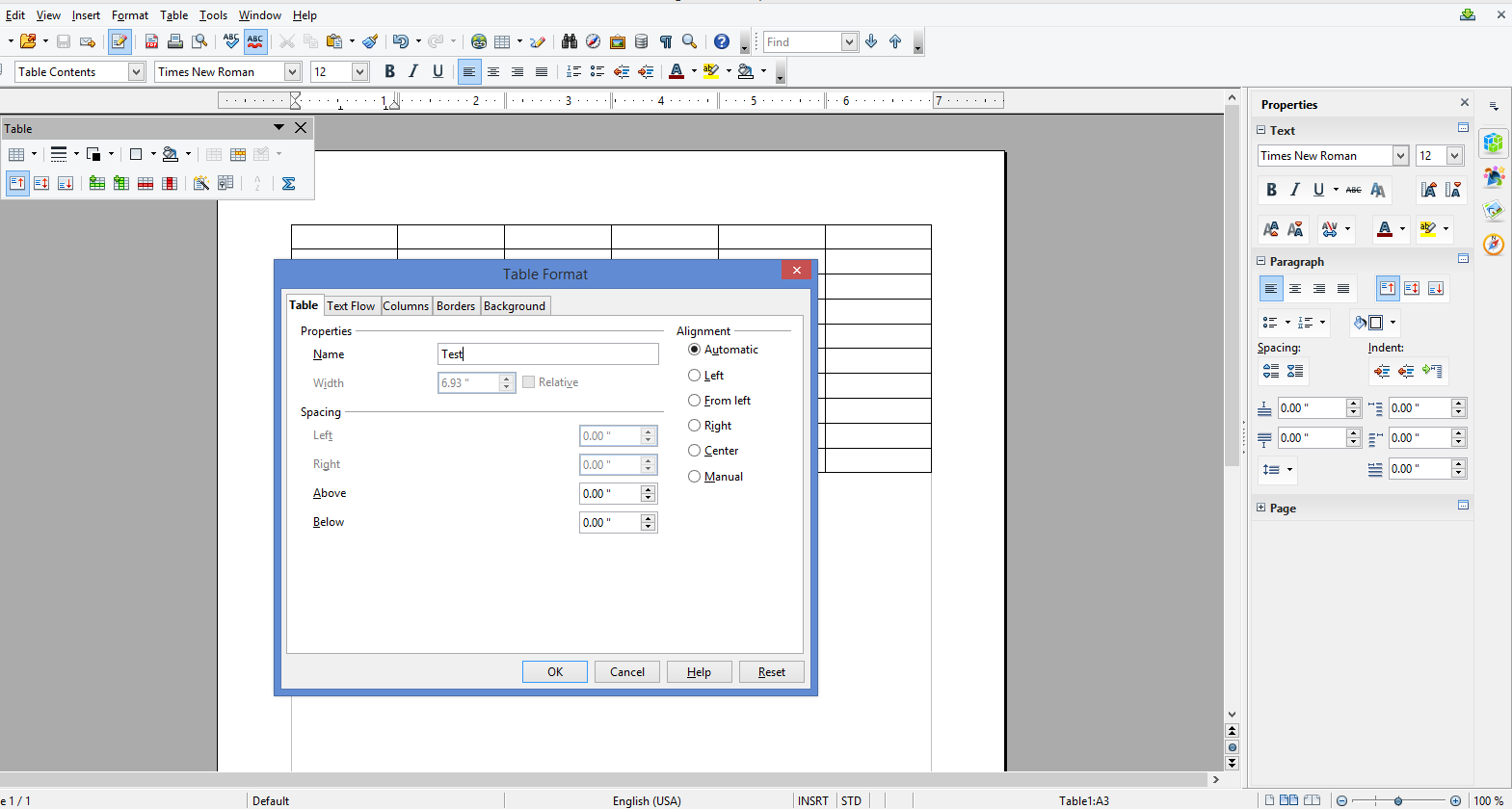 Text flow >Repeat Heading option is selected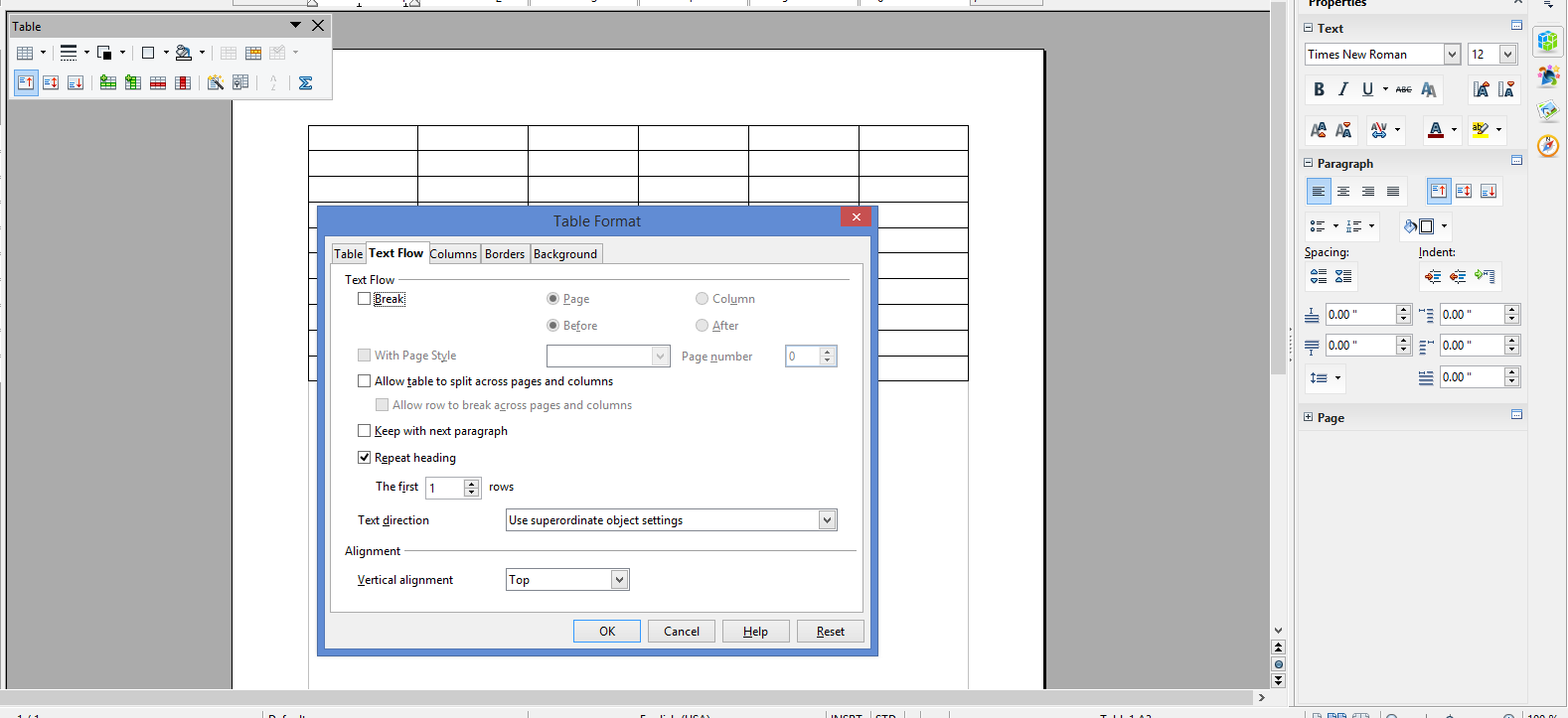 Results After ReopenWidth>Relative available to select.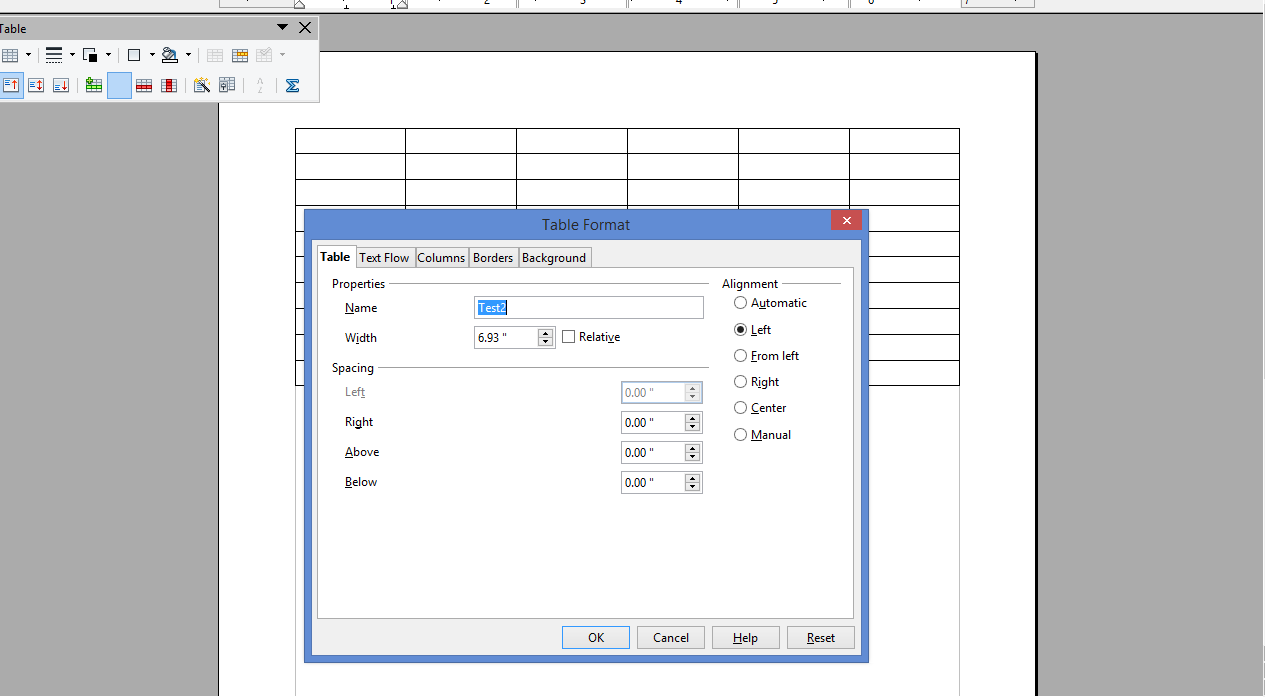 Break, W/Pg Style, Allow table to split options retained.  ‘Repeat Heading’ not retained. (Break, W/Pg Style options weren’t available …see screenshot #2 above )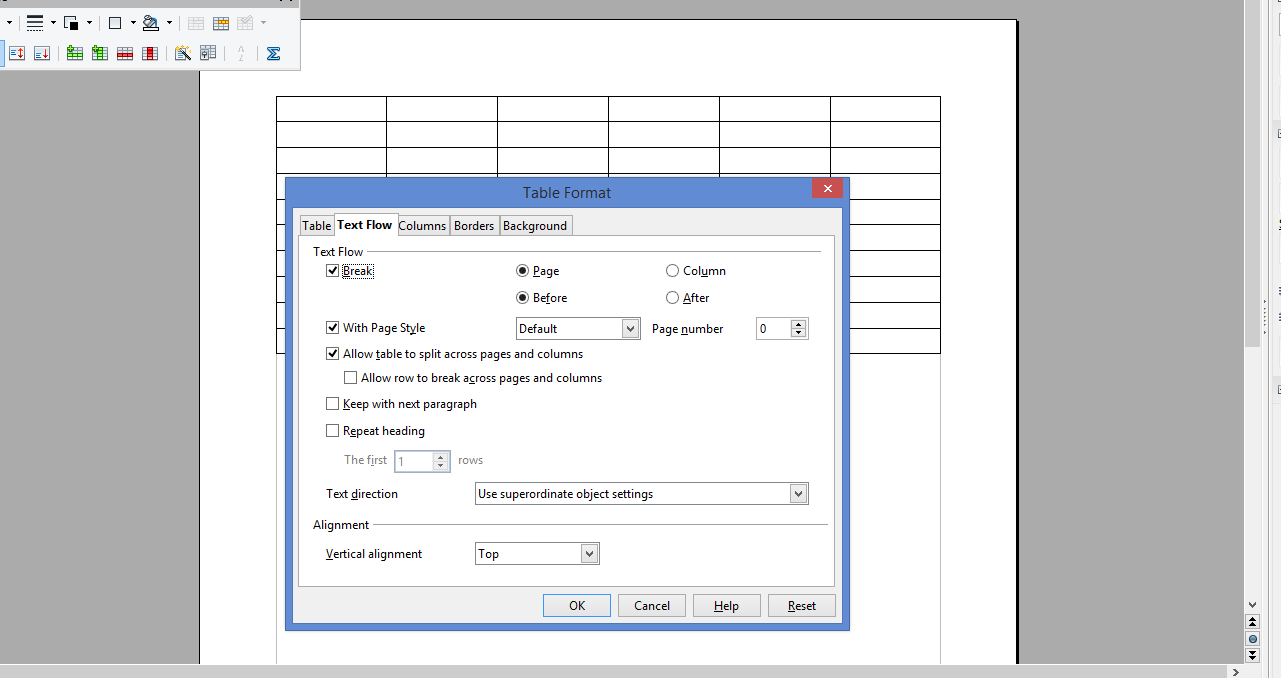 